Omišalj, 12. veljače 2024.OBAVIJEST O PRIJMU U SLUŽBUNa radno mjesto Viši stručni suradnik za prostorno uređenje i komunalno gospodarstvo u Upravni odjel Općine Omišalj, nakon provedenog Oglasa za prijem u službu na određeno vrijeme, primljena je Neli Katava (VSS) iz Omišlja.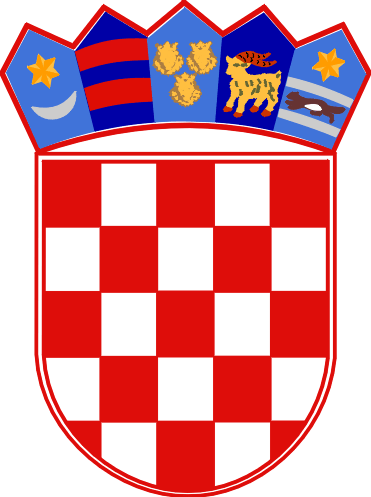 REPUBLIKA HRVATSKAPRIMORSKO-GORANSKA ŽUPANIJAOPĆINA OMIŠALJUPRAVNI ODJEL